Making Inferences Using Pictures 2 Accessible Versionwww.HaveFunTeaching.com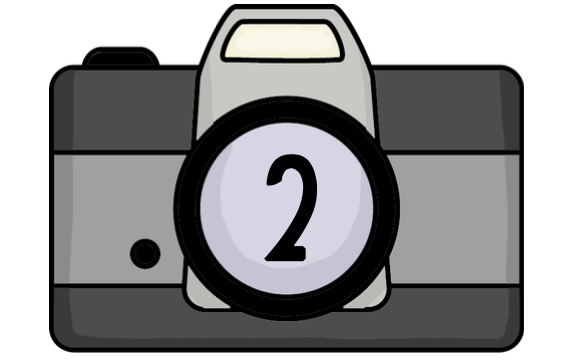 Description: Cartoon camera with the number Two in the center of the lens.Graphics@Scrappin Doodleswww.HaveFunTeaching.comAfter looking at this picture, I can infer that . . . (list four things). 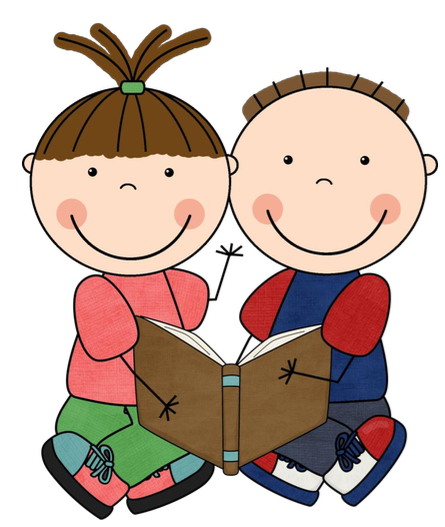 Description: Smiling cartoon boy and girl sitting side-by-side cross-legged and holding one open book.After looking at this picture, I can infer that . . . (list four things). 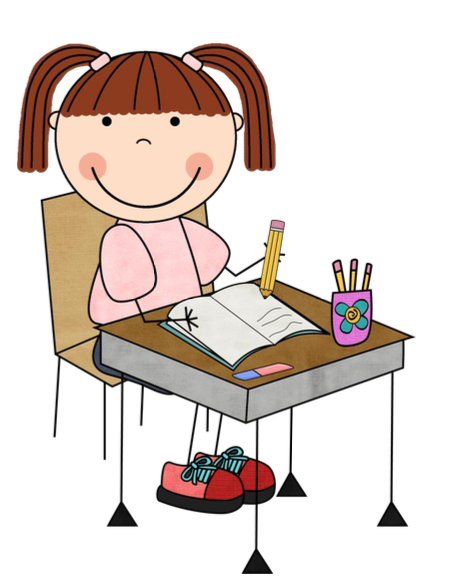 Description: Smiling cartoon girl in pigtails sitting at a desk with an open notebook, container filled with three pencils and eraser; the girl is holding a pencil and writing in the notebook.They are friends.They like to read.They are helping each other.They are happy.She is a student.She enjoys writing.She is prepared for class.She enjoys school.www.HaveFunTeaching.com